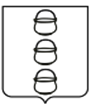 ГЛАВА
 ГОРОДСКОГО ОКРУГА КОТЕЛЬНИКИ
 МОСКОВСКОЙ ОБЛАСТИПОСТАНОВЛЕНИЕ09.12.2021   №   1207-ПГг. КотельникиОб утверждении Порядка предоставления и расходования субсидии на государственную поддержку частных дошкольных образовательных организаций в городском округе Котельники Московской области с целью возмещения расходов на присмотр и уход, содержание имущества и арендную плату за использование помещений за счет средств бюджета Московской области и бюджета городского округа Котельники Московской областиВ соответствии с Бюджетным кодексом Российской Федерации, Федеральным законом от 06.10.2003 № 131-ФЗ «Об общих принципах организации местного самоуправления в Российской Федерации», постановлением Правительства Российской Федерации от 18.09.2020 № 1492 «Об общих требованиях к нормативным правовым актам, муниципальным правовым актам, регулирующим предоставление субсидий, в том числе грантов в форме субсидий, юридическим лицам, индивидуальным предпринимателям, а также физическим лицам - производителям товаров, работ, услуг, и о признании утратившими силу некоторых актов Правительства Российской Федерации и отдельных положений некоторых актов Правительства Российской Федерации», Законами Московской области  от 04.12.2019 № 253/2019-ОЗ «О межбюджетных отношениях в Московской области», от 27.07.2013 № 94/2013-ОЗ  «Об образовании», от 12.12.2013 № 147/2013-ОЗ «О наделении органов местного самоуправления муниципальных образований Московской области отдельными государственными полномочиями Московской области в сфере образования», государственной программой Московской области «Образование Подмосковья» на 2020-2025 годы, утвержденной постановлением Правительства Московской области от 15.10.2019 № 734/36, муниципальной программой «Образование», утвержденной постановлением главы городского округа Котельники Московской области от 20.09.2019 №655-ПГ «Об утверждении муниципальной программы «Образование» и досрочном завершении реализации муниципальной программы «Образование городского округа Котельники Московской области на 2017 – 2020 годы», на основании устава городского округа Котельники Московской области, администрация городского округа Котельники Московской области постановляет:Утвердить Порядок предоставления и расходования субсидий на государственную поддержку частных дошкольных образовательных организаций в городском округе Котельники Московской области с целью возмещения расходов на присмотр и уход, содержание имущества и арендную плату за использование помещений за счет средств бюджета Московской области и городского округа Котельники Московской области (приложение 1).Утвердить типовое соглашение между администрацией городского округа Котельники Московской области и частной дошкольной образовательной организацией городского округа Котельники Московской области о предоставлении субсидии на государственную поддержку частных дошкольных образовательных организаций в Московской области с целью возмещения расходов на присмотр и уход, содержание имущества и арендную плату за использование помещений в соответствии с государственной программой Московской области «Образование Подмосковья» на 2020 – 2025 годы, в соответствующем финансовом году (приложение 2).Признать утратившим силу постановление Администрации Городского округа Котельники Московской области от 05.04.2017 № 302 -ПА «Об утверждении Порядка предоставления и расходования субсидий на государственную поддержку частных дошкольных образовательных организаций в городском округе Котельники Московской области с целью возмещения расходов на присмотр и уход, содержание имущества и арендную плату за использование помещений за счет средств бюджета городского округа Котельники Московской области и средств бюджета Московской области».Отделу информационного обеспечения управления внутренней политики МКУ «Развитие Котельники» обеспечить официальное опубликование настоящего постановления в газете «Котельники сегодня» и размещение на интернет-портале городского округа Котельники Московской области в сети Интернет.Ответственным за исполнение настоящего постановления назначить начальника управления развития отраслей социальной сферы администрации городского округа Котельники Московской области Цвейбу О.Н.Контроль за выполнением настоящего постановления возложить на заместителя главы администрации городского округа Котельники Московской области Кузьмину И.М.Глава городского округа Котельники Московской области						С.А. Жигалкин 